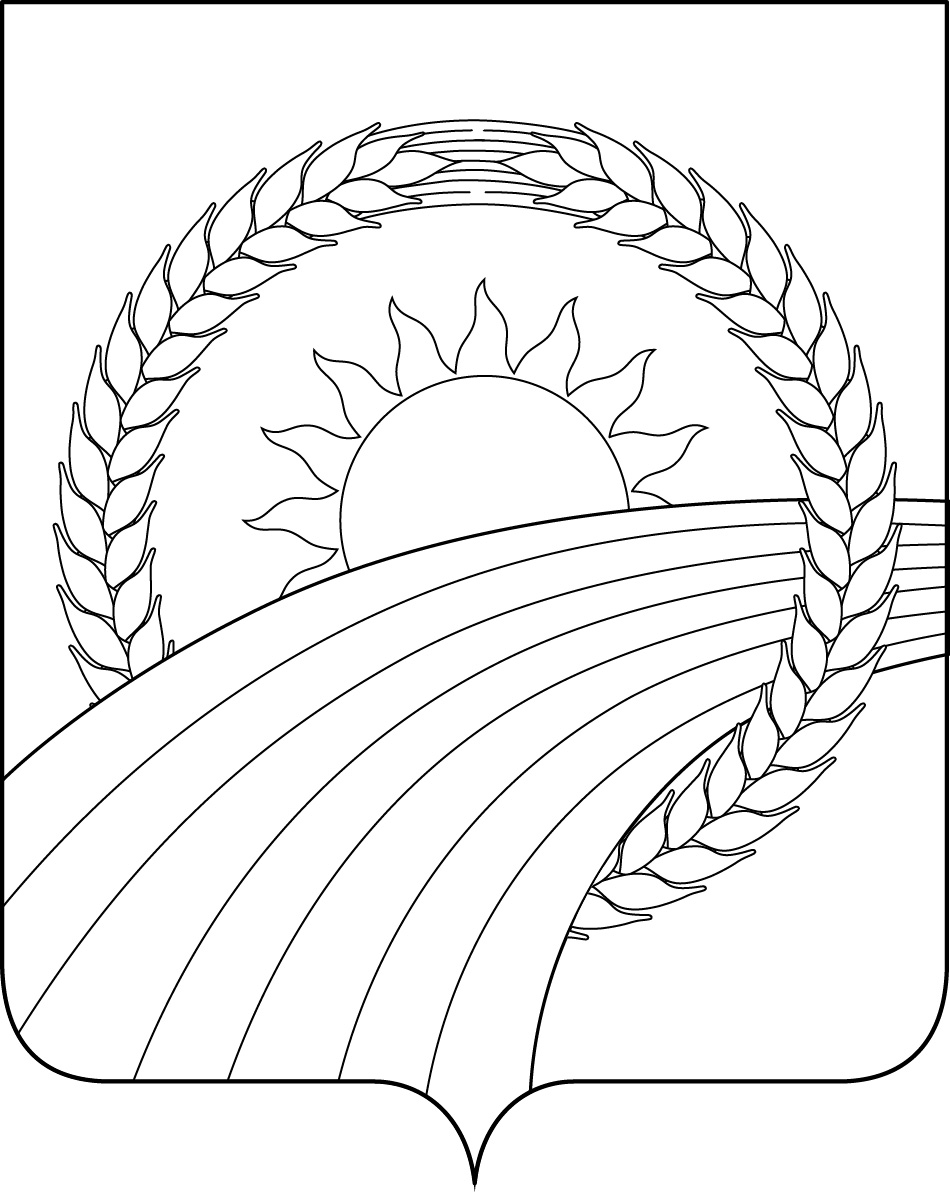 АДМИНИСТРАЦИЯ НЕЗАЙМАНОВСКОГО СЕЛЬСКОГО ПОСЕЛЕНИЯ ТИМАШЕВСКОГО РАЙОНАП О С Т А Н О В Л Е Н И Еот 29.06.2018		                                       				           № 34хутор НезаймановскогоО внесении изменений в постановление администрации  Незаймановского  сельского поселения Тимашевского района от 1 августа 2017 года № 48 «Об утверждении административного регламента исполнения муниципальной функции «Осуществление муниципального контроля в области торговой деятельности»В соответствии с пунктом 5 части 1 статьи 14 Федерального закона от 06 октября 2003 года № 131-ФЗ «Об общих принципах организации местного самоуправления в Российской Федерации Федеральным,  законом от 08 ноября 2007 года  № 257-ФЗ «Об автомобильных дорогах  и о дорожной деятельности в Российской Федерации и о внесении изменений в отдельные законодательные акты Российской Федерации» и Федеральным законом  от 10 декабря 1995 года № 196-ФЗ «О безопасности дорожного движения», Порядком разработки, утверждения административных регламентов исполнения муниципальных функций и порядка разработки, утверждения административных регламентов предоставления муниципальных услуг, утвержденным постановлением администрации Незаймановского сельского поселения Тимашевского района от 11 июля 2012 года № 39, в целях установления порядка организации и проведения проверок при осуществлении муниципального контроля за сохранностью автомобильных дорог местного значения Незаймановского сельского поселения Тимашевского района, п о с т а н о в л я ю:1. Внести изменения в постановление администрации Незаймановского сельского поселения Тимашевского района от 1 августа 2017 года № 48 «Об утверждении административного регламента исполнения муниципальной функции «Осуществление муниципального контроля в области торговой деятельности».1.1. Пункт 14.2. приложения к постановлению изложить в следующей редакции:«14.2. Основанием для проведения внеплановой проверки является:1) истечение срока исполнения юридическим лицом, индивидуальным предпринимателем ранее выданного предписания об устранении выявленного нарушения обязательных требований и (или) требований, установленных муниципальными правовыми актами;1.1) поступление в орган государственного контроля (надзора), орган муниципального контроля заявления от юридического лица или индивидуального предпринимателя о предоставлении правового статуса, специального разрешения (лицензии) на право осуществления отдельных видов деятельности или разрешения (согласования) на осуществление иных юридически значимых действий, если проведение соответствующей внеплановой проверки юридического лица, индивидуального предпринимателя предусмотрено правилами предоставления правового статуса, специального разрешения (лицензии), выдачи разрешения (согласования);2) мотивированное представление должностного лица органа государственного контроля (надзора), органа муниципального контроля по результатам анализа результатов мероприятий по контролю без взаимодействия с юридическими лицами, индивидуальными предпринимателями, рассмотрения или предварительной проверки поступивших в органы государственного контроля (надзора), органы муниципального контроля обращений и заявлений граждан, в том числе индивидуальных предпринимателей, юридических лиц, информации от органов государственной власти, органов местного самоуправления, из средств массовой информации о следующих фактах:а) возникновение угрозы причинения вреда жизни, здоровью граждан, вреда животным, растениям, окружающей среде, объектам культурного наследия (памятникам истории и культуры) народов Российской Федерации, музейным предметам и музейным коллекциям, включенным в состав Музейного фонда Российской Федерации, особо ценным, в том числе уникальным, документам Архивного фонда Российской Федерации, документам, имеющим особое историческое, научное, культурное значение, входящим в состав национального библиотечного фонда, безопасности государства, а также угрозы чрезвычайных ситуаций природного и техногенного характера;б) причинение вреда жизни, здоровью граждан, вреда животным, растениям, окружающей среде, объектам культурного наследия (памятникам истории и культуры) народов Российской Федерации, музейным предметам и музейным коллекциям, включенным в состав Музейного фонда Российской Федерации, особо ценным, в том числе уникальным, документам Архивного фонда Российской Федерации, документам, имеющим особое историческое, научное, культурное значение, входящим в состав национального библиотечного фонда, безопасности государства, а также возникновение чрезвычайных ситуаций природного и техногенного характера;в) нарушение прав потребителей (в случае обращения в орган, осуществляющий федеральный государственный надзор в области защиты прав потребителей, граждан, права которых нарушены, при условии, что заявитель обращался за защитой (восстановлением) своих нарушенных прав к юридическому лицу, индивидуальному предпринимателю и такое обращение не было рассмотрено либо требования заявителя не были удовлетворены);г) нарушение требований к маркировке товаров.3) распоряжение администрации Незаймановского сельского поселения Тимашевского района, изданное на основании требования прокурора о проведении внеплановой проверки в рамках надзора за исполнением законов по поступившим в органы прокуратуры материалам и обращениям.2.  Специалисту 1 категории администрации Незаймановского сельского поселения Тимашевского района Толстых Л.А. обнародовать настоящее  постановление.3. Заведующему сектором администрации Незаймановского сельского поселения Тимашевского района Жуков В.А.  настоящее постановление на официальном сайте администрации Незаймановского сельского поселения Тимашевского района.4. Контроль за исполнением настоящего постановления оставляю за собой.5. Постановление вступает в силу со дня обнародования.Исполняющий обязанностиглавы Незаймановскогосельского поселенияТимашевского района                                                                        С.В.Игольникова